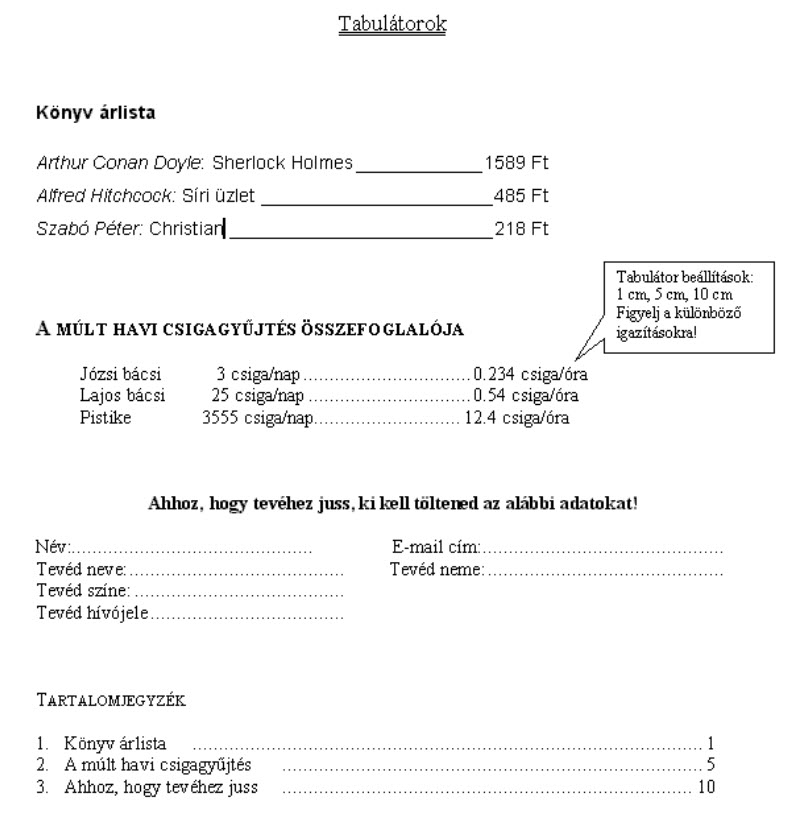 TabulátorokKönyv árlistaArthur Conan Doyle: Sherlock Holmes1589 FtAlfred Hitchcock: Síri üzlet485 FtSzabó Péter: Christian218 FtA múlt havi csigagyűjtés összefoglalójaJózsi bácsi3 csiga/nap0.234 csiga/óraLajos bácsi25 csiga/nap0.54 csiga/óraPistike3555 csiga/nap12.4 csiga/óraAhhoz, hogy tevéhez juss, ki kell töltened az alábbi adatokat!Név:E-mail cím:Tevéd neve:Tevéd neme:Tevéd színe:Tevéd hívójeleTartalomjegyzékKönyv árlista1A múlt havi csigagyűjtés5Ahhoz, hogy tevéhez juss10